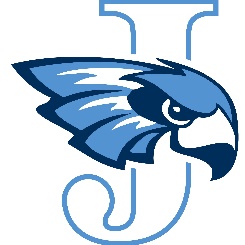 JEFFERSON HIGH SCHOOLVARSITY SOFTBALL 2019SEASON BEGINS: MONDAY, MAY 6Head Coach:		Mike KubaAssist. Coach:   	Charlie GoetzingerAssist. Coach:	Arran WeecesAssist Coach:		       Eric GjerdeDATEDAYSITEOPPONENTTIMELEVELMay 21Tues.AwayKennedy5:30VarsityMay 22WedHomeWestern Dubuque5:30VarsityMay 24/25Fri & SatHomeJefferson ClassicTBAVarsityMay 28Tues.AwayIC Liberty5:30VarsityMay 30Thurs.AwayCedar Falls5:30VarsityJune 1Sat.AwayW. Des Moines Valley Classic10:30/12:15/3:45VarsityJune 4Tues.HomeWaterloo West5:30VarsityJune 6Thurs.AwayXavier5:30VarsityJune 7 / 8Fri/SatHomeJefferson ClassicTBAVarsityJune 11Tues.HomeWashington- Futures Ngt5:30VarsityJune 12WedMVC Make-Up DateJune 13Thurs.HomeDubuque Hempstead- 9.2 Ngt5:30VarsityJune 18Tues.HomePrairie5:30VarsityJune 20Thurs.AwayDubuque Wahlert4:00VarsityJune 21 / 22Fri/SatHomeJefferson ClassicTBAVarsityJune 25Tues.HomeWaterloo East – Senior Ngt5:30VarsityJune 26Wed.MVC Make-Up DateJune 27Thurs.AwayIowa City City High5:30VarsityJuly 2Tues.AwayLinn-Mar5:30VarsityJuly 5FriAwayDubuque Senior4:00VarsityJuly 6Sat.AwayOttumwa Classic3:30/7:00pmVarsityJuly 8Mon.HomeIowa City West- Military Ngt5:30VarsityJuly 11Thurs.RegionalVarsityJuly 13Sat.RegionalVarsityJuly 16Tues.Regional FinalVarsityJuly 22-26Fort DodgeState TournamentVarsity